Pedagogiczna Biblioteka Wojewódzka w PrzemyśluWydział Informacyjno – Bibliograficzny i CzytelniaNa podstawie recenzji wydawnictw zestawiła Elżbieta KrupaPEDAGOGIKA / PSYCHOLOGIAWspółczesne modele i strategie resocjalizacji / red. nauk. Robert Opora [i in]. - Warszawa : "Difin", 2017Każdy w swoim życiu styka się ze zjawiskami patologii społecznej. Warto zauważyć, że istnieje szereg publikacji koncentrujących się wyłącznie na teoretycznych zagadnieniach. Niniejsza książka jest próbą zbudowania pomostu pomiędzy teorią a praktyką resocjalizacyjną. Zakłada wskazanie nowych kierunków badawczych i metodycznych.Publikacja skierowana jest do osób, które chcą się dowiedzieć, jak umiejętnie łączyć teorię z praktyką, aby skutecznie osiągać zamierzone cele wychowawcze, terapeutyczne i resocjalizacyjne. Czytelnicy dowiedzą się, jakie są współczesne tendencje w resocjalizacji oraz jakie dylematy pojawiają się w pracy wychowawczej. Obok pracowników instytucji podejmujących działania na rzecz osób naruszających normy społeczne i ich rodzin publikacja, ze względu na opisywane badania naukowe, zainteresuje również badaczy tych zagadnień.Książka prezentuje nowatorskie spojrzenie na zagadnienia dotyczące resocjalizacji. Celem publikacji jest opisanie modeli resocjalizacyjnych oraz praktycznych strategii przydatnych w pracy resocjalizacyjnej                                      z dziećmi, młodzieżą i dorosłymi. Poznanie przedstawionych w niej treści sprawi, że czytelnicy z większą odwagą i pewnością będą rozwiązywać problemy w obszarze zjawisk patologii społecznej. Zdobytą wiedzę będą mogli wykorzystywać dla siebie oraz innych, poznają wiele nowych i interesujących sposobów rozumienia interwencji resocjalizacyjnych. Jednocześnie będą mogli również uniknąć wielu konfliktów, dzięki czemu poczują się lepiej i zaczną pewniej wykonywać swoją pracę.Przemyśl WP 112024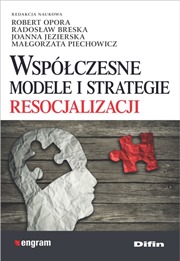 Dziesięć rzeczy, o których chciałoby ci powiedzieć dziecko z autyzmem / Ellen Notbohm ; przekł. Marzena Szymańska-Błotnicka. - Wyd. 1 w nowej edycji. - Kraków : Uniwersytet Jagielloński, 2017Pełna przenikliwych spostrzeżeń, współczucia i humoru, ponadczasowa książka opisująca „dziesięć rzeczy”, które pomagają zrozumieć – nie zdefiniować – dzieci z autyzmem. W odróżnieniu od innych publikacji na temat autyzmu pozwala spojrzeć na świat oczami dziecka, usłyszeć jego głos, który w narastającej wokół autyzmu wrzawie często bywa niesłyszany. Publikacja Ellen Notbohm powinna się stać obowiązkową lekturą wszystkich rodziców, krewnych, pracowników społecznych, nauczycieli oraz terapeutów dzieci z autyzmem.„Ellen Notbohm po raz kolejny przypomina nam, że powinniśmy się więcej uczyć niż nauczać innych i że powinniśmy więcej słuchać niż mówić”/dr Paula Kluth, doradca ds. autyzmu/„Tylko ta publikacja w 100% wyjaśniła zachowanie mojego syna. Nikt, nawet lekarze, nie potrafił wytłumaczyć mi, co czuje mój syn. Często powtarzałam: «Jak bardzo chciałabym móc spojrzeć na świat jego oczami, choćby przez jeden dzień». Ta książka mi to umożliwiła” /Caroline Nel, rodzic dziecka z autyzmem/Przeworsk   WK   53012	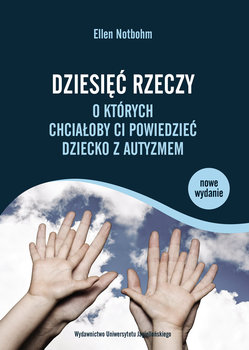 Psychologia relacji, czyli Jak budować świadome związki                               z partnerem, dziećmi i rodzicami / Mateusz Grzesiak. - Gliwice : "Helion", 2017Wszystko, co dobre i złe w człowieku, bierze się z najwcześniejszego etapu życia — życia w rodzinie. To właśnie ona daje mentalny, emocjonalny, relacyjny i moralny kręgosłup, z którym młoda osoba rusza w świat. Jeśli ten ekwipunek okaże się słabej jakości, prawdopodobieństwo bycia szczęśliwym i odnoszącym sukcesy dorosłym znacznie spada. Nieuleczone rany rodziców przechodzą na nieświadome dzieci, które bez odpowiednich wzorców nie radzą sobie w życiu tak, jakby mogły. Aż 40%  polskich małżeństw się rozwodzi, często bez dojrzałości i klasy. Niektóre rodzinne spory ciągną się latami. Problemy z domu przenosimy na pracę, przez co cierpimy, chorujemy, a nawet tracimy poczucie sensu życia i nadzieję na przyszłość. Dlaczego tak się dzieje? Bo nie potrafimy ze sobą rozmawiać. Używamy słów jedynie do wymiany uwag i informacji albo do ranienia innych. Tymczasem umiejętnie przeprowadzony dialog to potężny sprzymierzeniec w budowaniu świadomych związków z osobami, które są dla nas najważniejsze. Ten dialog jest oparty na sprawdzonej naukowo, psychologicznej wiedzy, podanej w przystępny sposób.                     I dlatego właśnie powstała ta książka. Pomoże Ci ona uniknąć wielu konfliktów z bliskimi i uleczyć niedziałające relacje. Być może ochroni przed niepotrzebnym rozstaniem. Bez dwóch zdań ułatwi komunikację z bliskimi, usprawni emocje między Wami, powie dokładnie, jak i co robić w sytuacjach rodzinnych. To piękna książka                z fascynującą, potrzebną do życia wiedzą. /Mateusz Grzesiak — międzynarodowy nauczyciel, psycholog, coach i trener/Lubaczów   WL   50623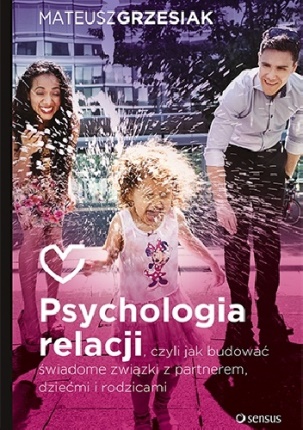 Autyzm i problemy natury sensorycznej / Temple Grandin ; [przekł. Juliusz Okuniewski]. - Gdańsk : "Harmonia Universalis", 2017.W niniejszej publikacji Temple Grandin – wysoko funkcjonująca osoba z autyzmem, doktor zoologii i znana na całym świecie działaczka na rzecz dobrostanu zwierząt – opowiada o swoim dzieciństwie                              i problemach związanych z dorastaniem z perspektywy osoby                          z zaburzeniami z ASD. Doświadczenia własne autorki stanowią pretekst do przekazania Czytelnikowi rad dotyczących wychowywania dziecka z autyzmem. W książce skupiono się na sposobie myślenia osób ze spektrum oraz na problemach sensorycznych. Grandin używa prostego języka, a jej narracja nie przytłacza nadmiarem faktów naukowych. Przemyśl WP 112151, Przeworsk WK 53193, Lubaczów WL 50691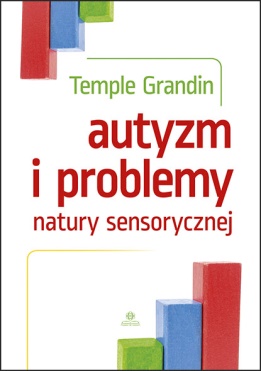 Bajki, które uczą, jak być szczęśliwym / Begoña Ibarrola, Jesús Gabán ; przeł. Katarzyna Okrasko. - Warszawa : Finebooks - Grupa Wydaw. Adamantan, 2017.Wszyscy rodzice pragną szczęścia dla swoich dzieci. Nie wszyscy jednak potrafią je nauczyć, jak być szczęśliwym. Specjaliści uważają, że jest możliwe takie wychowanie dzieci, które pozwoli im cieszyć się pełnią szczęścia. "Bajki, które uczą, jak być szczęśliwym" otwierają cykl trzech zbiorów opowiadań rozwijających inteligencję emocjonalną u dzieci. Każdy rozdział zawiera dwie bajki. Ich sympatyczni bohaterowie ukazywani są w sytuacjach, dzięki którym dzieciom łatwiej jest zrozumieć i przyswoić określone umiejętności i postawy. Bajkom towarzyszą wskazówki dla rodziców oraz propozycje wspólnych zajęć i zabaw z dziećmi. Przeworsk WK 53220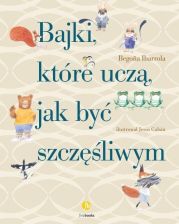 